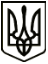 УкраїнаМЕНСЬКА МІСЬКА РАДАМенського району Чернігівської областіВИКОНАВЧИЙ КОМІТЕТПРОЄКТ  РІШЕННЯ22 грудня 2020 року                         м. Мена                                №Про надання соціальних послуг в КУ «Територіальний центр соціального обслуговування( надання соціальних послуг)» Менської міської радиРозглянувши заяви, що надійшли від громадян до Менської  міської ради, які проживають в Менській ОТГ та мають бажання отримати соціальні послуги в  КУ «Територіальний центр соціального обслуговування (надання соціальних послуг)» Менської міської ради Менського району Чернігівської області враховуючи, протокол комісії по наданню соціальних послуг, створену виконавчим комітетом Менської міської ради  для розгляду та вирішення  питань взяття на облік та зняття з обліку осіб з надання їм соціальних послуг в КУ «Територіальний центр соціального обслуговування (надання соціальних послуг)» Менської міської ради, керуючись Постановою Кабінету Міністрів України від 29.12.2009 року № 1417 «Деякі питання діяльності територіальних центрів соціального обслуговування (надання соціальних послуг)», та ст. 34 Закону України « Про місцеве самоврядування в Україні», виконавчий комітет Менської міської ради ВИРІШИВ:1. Затвердити перелік осіб, яким будуть надаватися соціальні послуги в КУ «Територіальний центр соціального обслуговування (надання соціальних послуг)» Менської міської ради відповідно до поданих заяв з 22 вересня по 04  грудня 2020 року згідно додатку 1.2. Затвердити перелік осіб, яким припиняється надання соціальних послуг в КУ «Територіальний центр соціального обслуговування (надання соціальних послуг)»Менської міської ради відповідно до поданих заяв з 08 вересня по 14  грудня 2020 року згідно додатку 2.3. Контроль за виконанням рішення покласти на начальника відділу охорони здоров’я та соціального захисту населення Москальчук М.В. Міський голова		Г.А.Примаков                                                                                                       Додаток №1 до проєкту рішення                                                                                                                   Виконкому Менської міської ради                                                                                                    Про надання соціальних послугв КУ «Територіальний центр соціального обслуговування» Менської міської радиДодаток 1Перелік осіб, яким надаються соціальні послуги в КУ «Територіальний центр соціального обслуговування (надання соціальних послуг)» Менської міської ради відповідно до поданих заяв з 22.09.2020 року по 04.12.2020 рокуДодаток  № 2 до проєкту рішення                                                                                                          Виконкому Менської міської ради                                                                                                                    Про  надання соціальних послуг  в  КУ «Територіальний центр соціального обслуговування» Менської міської радиДодаток 2Перелік осіб, яким припиняється надання соціальних послуг в КУ «Територіальний центр соціального обслуговування (надання соціальних послуг)»Менської міської ради відповідно до поданих заяв з 08.09.2020 року по 14.12.2020 року                                   Зняти осіб, які перебували  на обліку в комунальній установі:Відділення соціальної допомоги вдомаВідділення соціальної допомоги вдомаВідділення соціальної допомоги вдомаВідділення соціальної допомоги вдомаВідділення соціальної допомоги вдома№ п/пДата прийняттяП.І.Б.Адреса р.н.Примітка104.12.2020Ткаченко Микола Андрійовичс. Синявка1960безоплатно204.12.2020Гуриненко Валентина Панасівнас. Семенівка1939платноВідділення організації надання адресної натуральної та грошової допомогиВідділення організації надання адресної натуральної та грошової допомогиВідділення організації надання адресної натуральної та грошової допомогиВідділення організації надання адресної натуральної та грошової допомогиВідділення організації надання адресної натуральної та грошової допомоги122.09.2020Несукай Наталія Миколаївнам. Мена1960безоплатно222.09.2020Сподін Надія Пилипівнас. Нові Броди1945платно322.09.2020Манюк Тетяна Михайлівнас. Нові Броди1948платно422.09.2020Дзюба Надія Миколаївнас. Садове1952платно522.09.2020Ковенько Петро Пантелійовичс. Садове1963платно622.09.2020Ковенько Раїса Володимирівнас. Садове1959платно725.09.2020Шаров Василь Івановичм. Мена1955платно825.09.2020Бойко Людмила Петрівнасмт. Макошине1957платно920.10.2020Бурка Наталія Петрівнас. Ушня1956платно1020.10.2020Котенко Ольга Миколаївнам. Мена1954платно1104.12.2020Ткаченко Микола Андрійовичс. Синявка1960безоплатноВідділення денного перебуванняВідділення денного перебуванняВідділення денного перебуванняВідділення денного перебуванняВідділення денного перебування120.10.2020Куліш Микола Андрійовичм. Мена1939безоплатно225.09.2020Ларіонов Геннадій Васильовичм. Мена1948платно325.09.2020Наумчик Леонід Андрійовичм. Мена1937платно420.11.2020Рожок Ганна Петрівнам. Мена1938платно504.12.2020Ткаченко Микола Андрійовичс. Синявка1960безоплатно№ п/пДата вибуттяП.І.Б.Адресар.н.причинаПримітка108.09.2020Радченко Валентина Панасівнам. Мена1939померлаплатно219.09.2020Олещенко Михайло Степановичс. Киселивка1925помербезоплатно330.09.2020Дорошенко Галина Василівнам. Мена1931померлаплатно407.10.2020Журба Анатолій Павловичм. Мена1949померплатно511.10.2020Скорик Федір Івановичм. Мена1930померплатно615.10.2020Голубкіна Ольга Михайлівнам. Мена1944померлаплатно717.10.2020Олійник Євдокія Герасимивнам. Мена1929померлабезоплатно824.10.2020Чумак Анатолій Михайловичм. Мена1956померплатно927.10.2020Клюй Ганна Павлівнам. Мена1947померлаплатно1002.11.2020Пілявська Валентина Юхімивнам. Мена1936померлаплатно1108.11.2020Головченко Микола Віталійовичм. Мена1952померплатно1209.11.2020Михуля Петро Андрійовичм. Мена1945померплатно1313.10.2020Василенко Валентина Олександрівнам. Мена1956померлаплатно1417.11.2020Коломійченко Віктор Петровичм. Мена1953померплатно1520.11.2020Дика Лідія Сергіівнас. Феськівка1935Знято по заяві безоплатно1620.11.2020Чичкан Олександра Кузьмівнас. Максаки1938Знято по заявібезоплатно1723.11.2020Бусел Ніна Федорівнасмт. Макошино1936померлабезоплатно1825.11.2020Михайленко Микола Павловичсмт. Макошино1946помербезоплатно1925.11.2020Чорній Дмитро Михайловичм. Мена1940померплатно2026.11.2020Небера Світлана Миколаївнам. Мена1956померлаплатно2129.11.2020Білець Олексій Володимировичсмт. Макошино1957померплатно2201.12.2020Довга Валентина Яківнас. Синявка1935померлабезоплатно2301.12.2020Особа Тетяна Родіонівнас. Бірківка1939померлаплатно2414.12.2020Бабич Тетяна Степанівнам. Мена1927померлабезоплатно